УТВЕРЖДЕНО
приказом генерального директора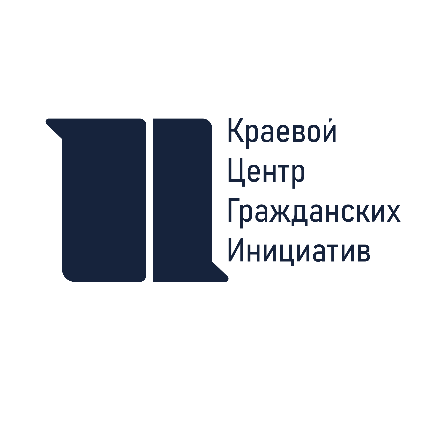 Фонда «Краевой центр развития
гражданских инициатив и
социально ориентированных
некоммерческих организаций»от 19.10.2022 № 10-ОД


А.О. Слесарева ПОЛОЖЕНИЕо конкурсе на дизайн знака отличия
ежегодного краевого конкурса«Благотворитель года» в Хабаровском краеОбщие положенияКонкурс дизайна знака отличия ежегодного краевого конкурса «Благотворитель года» (далее – конкурс) проводится фондом «Краевой центр развития гражданских инициатив и социально ориентированных некоммерческих организаций» (далее – организатор конкурса).Конкурс проводится с целью создания благоприятной среды для развития гражданских инициатив, благотворительности и добровольчества (волонтерства), а также устойчивой и профессиональной деятельности социально ориентированных некоммерческих организаций в рамках государственной программы «Содействие развитию институтов и инициатив гражданского общества в Хабаровском крае» (постановление правительства Хабаровского края от 29.12.2012 г. №482-пр, подпрограмма «Государственная поддержка гражданских инициатив и социально ориентированных некоммерческих организаций»). Задача конкурса – создание уникального, легко узнаваемого нагрудного знака отличия победителя конкурса, а также в официальной символике при организации конкурса.Порядок проведения конкурсаПроведение конкурса обеспечивается организационным комитетом конкурса (далее — оргкомитет) на основании и в соответствии с настоящим Положением.В оргкомитет   входят   представители   организатора конкурса, всего   не   менее 3 человек.В компетенцию оргкомитета входит:информационное обеспечение конкурса;организация и проведение всех мероприятий конкурса;прием и допуск конкурсных работ к участию в конкурсе;организация и сопровождение электронного голосования для определения победителя.Условия участия в конкурсеВ конкурсе могут принять участие граждане Российской Федерации.На конкурс принимаются работы как отдельных авторов, так и авторских коллективов.Участники конкурса могут представить   неограниченное   количество   работ на конкурс.Участие в конкурсе бесплатное.Затраты, понесенные участником конкурса, в ходе участия в конкурсе, не возмещаются. Участие в конкурсе предполагает согласие на использование конкурсных работ организатором, в том числе их публикацию и распространение без выплаты вознаграждения.Участник конкурса согласен передать организатору конкурса исключительное авторское право на использование дизайна нагрудного знака, в случае признания участника конкурса победителем.На конкурс принимаются работы, соответствующие требованиям п. 4 настоящего Положения.Требования, предъявляемые к конкурсным работамТребования, предъявляемые к содержанию конкурсных работ:Дизайн нагрудного знака должен быть лаконичным, ясным и отражать цель проведения ежегодного краевого конкурса «Благотворитель года»: поощрение лиц, оказывающих благотворительную помощь в Хабаровском крае, а также стимулирование и содействие благотворительной деятельности в Хабаровском крае.  Графический дизайн должен быть выполнен в формате векторной графики.Конкурсная работа включает в себя изображение и пояснительную записку.Техника исполнения дизайна нагрудного знака: цифровая векторная графика, либо цветные изображения на бумаге (акварель, гуашь, пастель и др.) в оцифрованном виде.В случае оцифровки изображения на бумаге работа должна быть отрисована в формате векторной графики. Использование растровой графики в работе не допускается.Допустимо применение в дизайне элементов техники цифрового клипарта.Дизайн нагрудного знака должен быть представлен в электронном виде и соответствовать следующим параметрам: формат .crd, .eps, .ai, размер не менее 10x10 см, разрешение не менее 300 dpi. В случае, если представленный файл в требуемом формате содержит элементы растровой графики, работа участника может быть отклонена от дальнейшего участия в конкурсе.Пояснительная записка составляется в свободной форме и содержит описание нагрудного знака, а также пояснение, почему выбран данный объект для изображения.Объём текста пояснительной записки – не более 1 листа А4, кегль шрифта – 12 пт или 14 пт;
формат – DOC или PDF.На каждую конкурсную работу оформляется анкета-заявка в соответствии с Приложением 1. Вместе с анкетой-заявкой участник конкурса предоставляет согласие на обработку персональных данных согласно Приложению 2. В случае, если анкета-заявка подается от лица авторского коллектива, необходимо предоставить согласие на обработку персональных данных всех участников авторского коллектива.Сроки проведения конкурсаПрием заявок на конкурс проводится с 20 октября 2022 г. по 30 октября 2022 г.Интернет-голосование за работы участников конкурса проводится в период со 2 ноября 2022 г.
по 16 ноября 2022 г (включительно).По решению организационного комитета сроки проведения конкурса могут быть принесены.Информационное обеспечение конкурсаИнформация о конкурсе в сети Интернет размещена на официальном сайте организатора конкурса www.mykhabkray.ru По запросу участников в свободной форме по адресу электронной почты info@mykhabkray.ru оргкомитетом предоставляется дополнительная информация.Контактные лица оргкомитета: Капура Илья Алексеевич, начальник отдела проектной работы Электронная почта: kapura.ia@mykhabkray.ru         Тел.: 8 800 2019 6 27 (звонок бесплатный).Порядок подачи конкурсных работ и их рассмотрениеКонкурсные работы, анкеты-заявки и согласия на обработку персональных данных  принимаются на адрес электронной почты info@mykhabkray.ru с пометкой «Конкурс Благотворитель года».В течение 3 рабочих дней после получения конкурсной работы оргкомитет проверяет работу на соответствие требованиям, изложенным в п. 4, и в случае отказа в ее допуске на конкурс сообщает об этом автору с объяснением причин.Оценка конкурсных работОценка конкурсных работ осуществляется путем проведения открытого голосования на в сети Интернет. Организатор конкурса размещает информацию о голосовании на своем сайте. Информация должна содержать: информацию о сроках проведения голосования, перечень конкурсных работ, ФИО авторов-участников конкурса, выдержку из пояснительной записки к дизайну нагрудного знака. Для организации голосования могут быть использованы сторонние сервисы.Организационный комитет конкурса оставляет за собой право отстранить участника конкурса в случае выявления вмешательства в голосование в сети Интернет.Подведение итогов конкурса и награждение победителейПодведение итогов конкурса состоится не позднее 21 ноября 2022 г.Организационный комитет утверждает результаты интернет-голосования протоколом.Информация о результатах конкурса, а также о дате и месте награждения победителей будет размещена в сети Интернет на сайте организатора конкурса.Участник, чья работа была признана победителям получит грамоту от Комитета по внутренней политике Правительства Хабаровского края и примет участие в телевизионном сюжете о ежегодном краевом конкурсе «Благотворитель года» на телеканале в г. Хабаровске.Участники, чьи конкурсные работы были допущены к участию в конкурсе, награждаются сертификатом участника конкурса.Победитель конкурса в течении 10 рабочих дней с момента публикации результатов конкурса передает организатору конкурса исходные файлы дизайна нагрудного знака, а также исключительное право на использование графического дизайна по договору в соответствии с нормами, установленными Гражданским кодексом Российской Федерации. Приложение № 1 к Положению о конкурсе на дизайн нагрудного знака ежегодного краевого конкурса «Благотворитель года»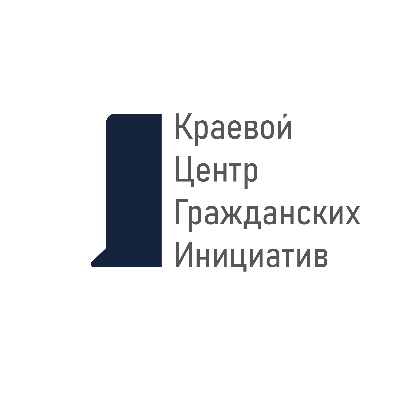 в Хабаровском краеАнкета-заявкана участие в конкурсеЗаполненная анкета-заявка является подтверждением того, что участник конкурса ознакомлен с Положением о конкурсе и согласен с порядком и условием его проведения.Приложение № 2 к Положению о конкурсе на дизайн нагрудного знака ежегодного краевого конкурса «Благотворитель года»в Хабаровском краеСогласие участника конкурса
на обработку персональных данныхЯ, ФАМИЛИЯ ИМЯ ОТЧЕСТВО (далее – субъект персональных данных), даю свое согласие на обработку своих персональных данных, включая сбор, систематизацию, накопление, хранение, уточнение (обновление, изменение), использование, обезличивание, блокирование, уничтожение персональных данных, фонду «Краевой центр развития гражданских инициатив и социально ориентированных некоммерческих организаций» (далее – оператор), зарегистрированному по адресу 680000, г. Хабаровск, ул. Ленина, дом 4, офис 70-72,  с целью участия в конкурсе на дизайн знака отличия ежегодного краевого конкурса «Благотворитель года».Перечень персональных данных, на обработку которых дается согласиеНастоящее согласие действует бессрочно.Субъект персональных данных вправе отозвать данное согласие на обработку своих персональных данных, письменно уведомив об этом оператора.В случае отзыва субъектом персональных данных согласия на обработку своих персональных данных оператор обязан прекратить обработку персональных данных 
и уничтожить персональные данные в срок, не превышающий трех рабочих дней с даты поступления указанного отзыва. Об уничтожении персональных данных оператор обязан уведомить субъекта персональных данных.Подпись                                                                                                                      ДатаФИО участника(ов):ФИО участника(ов): 2. 2.Название организации (если имеется):Название организации (если имеется):Место проживания (населённый пункт):Телефон (мобильный):E-mail:Название файла  с изображением  знака отличия:Название файла  с изображением  знака отличия:Дата подачи работы:    «        » октября 2022 г. Подпись лица, подающего заявкуN
п/пПерсональные данныеСогласиеСогласиеN
п/пПерсональные данныеДАНЕТ1Фамилия2Имя3Отчество4Место проживания5Наименование организации (если имеется)6Контактный телефон7Адрес электронной почты